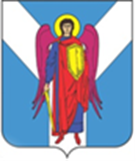 ДУМА ШПАКОВСКОГО МУНИЦИПАЛЬНОГО ОКРУГА СТАВРОПОЛЬСКОГО КРАЯ ПЕРВОГО СОЗЫВАРЕШЕНИЕОб утверждении отчета о выполнении прогнозного плана (программы) приватизации муниципального имущества Шпаковского муниципального округа Ставропольского края за 2023 годВ соответствии с Гражданским кодексом Российской Федерации, федеральными законами от 06 октября 2003 г. № 131-ФЗ «Об общих принципах организации местного самоуправления в Российской Федерации», от 21 декабря 2001 г. № 178-ФЗ «О приватизации государственного и муниципального имущества», Уставом Шпаковского муниципального округа Ставропольского края, Положением о порядке управления и распоряжения имуществом, находящимся в муниципальной собственности Шпаковского муниципального округа Ставропольского края, утвержденным решением Думы Шпаковского муниципального округа Ставропольского края 
от 16 декабря 2020 г. № 83, Положением о приватизации муниципального имущества Шпаковского муниципального округа Ставропольского края, утвержденным решением Думы Шпаковского муниципального округа Ставропольского края от 31 марта 2021 г. № 142 (с изменениями, внесенными решением Думы Шпаковского муниципального округа Ставропольского края от 27 декабря 2023 г. № 532), Прогнозным планом (программой) приватизации муниципального имущества Шпаковского муниципального округа Ставропольского края на 2023 год, утвержденным решением Думы Шпаковского муниципального округа Ставропольского края от 30 ноября 2022 г. № 401 (с изменениями, внесенными решением Думы Шпаковского муниципального округа Ставропольского края от 28 апреля 2023 г. № 461), Дума Шпаковского муниципального округа Ставропольского края РЕШИЛА: 1. Утвердить прилагаемый отчет о выполнении прогнозного плана (программы) приватизации муниципального имущества Шпаковского муниципального округа Ставропольского края за 2023 год.2. Настоящее решение вступает в силу со дня его принятия. Председатель ДумыШпаковского муниципальногоокруга Ставропольского края					                 С.В.Печкуров27 марта 2024 г.г. Михайловск№ 558